KJP „VETERINARSKA STANICA“ d.o.o.                                                            Ul. Nikole Šopa 41   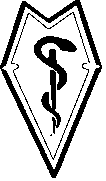  S  A  R  A  J  E  V  O                                                                                              Tel: +387 33 77 03 50                                              ID:4200119470009                                                                                                     Fax: +387 33 77 03 53 PDV:200119470009                                                                                                   Web: www.vetstanicasa.ba  TRN:1610000002680024                                                                                            E-mail: vetstanicasa@bih.net.ba Registarski br:1-15507_____________________________________________________________________________________Broj: 232 /24Sarajevo, 28.02.2024. godineNa osnovu odredaba Zakona o radu FBiH  („Službene novine Federacije BiH“ broj: 26/16 i 89/18), Uredbe o postupku prijema u radni odnos u javnom sektoru na teritoriji Kantona Sarajevo („Službene novine Kantona Sarajevo“ br. 19/21 i 10/22), Pravilnika o radu KJP „Veterinarska stanica“ d.o.o. Sarajevo te  saglasnosti Vlade KS broj: 02-04-2015/24 od 25.01.2024. godine  i Odluke Direktora o raspisivanju Javnog oglasa za prijem radnika u radni odnos broj: 180-1          /24 od 16.02. 2024. godine, KJP „Veterinarska stanica“ d.o.o. Sarajevo, raspisuje:JAVNI OGLASza prijem u radni odnos u KJP „Veterinarska stanica“ d.o.o. Sarajevo I - Predmet javnog konkursaObjavljuje se javni oglas za prijem u radni odnos za sljedeća radna mjesta:      1.	Šef računovodstva – 1 (jedan) izvršilac na neodređeno vrijeme      2.   Stručni saradnik za plan i analizu - 1 (jedan) izvršilac na neodređeno vrijemeII Kandidati trebaju da ispunjavaju sljedeće uslove:Opšti uslovi:Da je stariji od 18 godina i da nije stariji od 65 godina;Da je državljanin Bosne i Hercegovine;Da ima opću zdravstvenu sposobnost za obavljanje poslovaDa protiv kandidata nije pokrenut krivični postupak za krivično djelo za koje je predviđena kazna zatvora tri i više godina ili da mu nije izrečena zatvorska kazna za krivično djelo učinjeno s umišljajem u skladu s krivičnim zakonima u Bosni i Hercegovini.Pozicija pod rednim brojem 1.Naziv radnog mjesta: Šef računovodstva Opis poslova:obavlja dužnost šefa za računovodstvoorganizuje i rukovodi radom Službe iz oblasti djelokruga rada,odgovoran je za ažurno izvršavanje poslova i radnih zadataka u Službi,vrši obradu obračuna plata i naknada zaposlenih u skladu sa evidencijom o prisustvu na poslu, personalnom i drugom službenom dokumentacijom, sačinjava zahtjeve za refundacijom sredstava po osnovu bolovanja i porodiljskog odsustva u skladu sa važećim propisima, priprema zakonom propisane godišnje obrasce i dostavlja ih fondovima PIO,priprema i vrši distribuciju platnih lista zaposlenim, obrađuje i prati zahtjeve za odobravanjem kredita zaposlenima u preduzeću,priprema potvrde o visini primanja zaposlenih potrebnih za regulaciju kredita i dr.,vrši obračun i knjigovodstveno evidentira sve novčane transfere i plaćanja na temelju prethodno odobrenog naloga od strane direktora preduzeća,vrši formalnu i računsku kontrolu, kao i čuvanje i distribuciju finansijsko-računovodstvene dokumentacije, a posebno one koja se odnosi na obračun plata, naknada i evidencije osnovnih sredstava,vrši analizu, planiranje i izvještavanje o svim finansijskim tokovima i o finansijskoj problematici izvještava direktora i šefa finansija preduzeća.pruža odgovarajuću stručnu pomoć knjigovođi i blagajniku.upravlja modulom obaveza prema dobavljačima i priprema naloge za plaćanje i izvršava plaćanja dospjelih obaveza kod poslovne banke,kontaktira dobavljače izvršitelje usluga u cilju razrješenja eventualnih nejasnoća u vezi sa finansijskom dokumentacijom, redovno vrši kontrolu i sravnjivanje stanja potraživanja i obaveza sa dobavljačima, provjerava realizovane troškove i odgovoran je za blagovremeno obračunavanje i izmirivanje svih obaveza Preduzeća i za praćenje ugovora u izvršenju obaveza kupaca i izvršenju prema dobavljačima,,unosi u naloge za knjiženje i knjiži na računaru analitiku i sintetiku kompletne - knjigovodstvene dokumentacije, blagajne, izvodi, ulazne i izlazne fakture i obračunske listove, fakture usluga i druge poslovne promjene,radi na izradi polugodišnjih i godišnjih obračuna poslovanja preduzeća i odgovoran je za tačnost podataka u izvještajima o poslovanju preduzeća, kao i završnog godišnjeg obračuna preduzeća,radi na izradi finansijskog plana preduzeća,prati propise iz oblasti računovodstva, javnih nabavki i stara se o njihovoj primjeni u segmentu ekonomsko- finansijskih procedura i prati primjenu pozitivnih zakonskih propisa,učestvuje u izradi općih akata Preduzeća, u zaključivanju poslovnih ugovora, u sprovođenju mjera poslovne politike Preduzeća iz nadležnosti knjigovodstveno - finansijskih poslova, u radu stručnih komisija i radnih grupa,sačinjava izvještaje iz djelokruga radaobavlja druge poslove iz djelokruga Službe po nalogu direktora,za svoj rad neposredno odgovara direktoru preduzeća, kome podnosi izvještaj o radu.Posebni uslovi: VSS-VII stepen odnosno završen I ili II ciklus Bolonjskog sistema studiranja, smjer ekonomski, 3 (tri) godine radnog iskustva u struci i položen ispit za certificiranog računovođuTrajanje ugovora: Neodređeno vrijemeMjesto rada: Sarajevo, Nikole Šopa 41Radno vrijeme: 07³º-16ººhOsnovna plaća: 1.527,37 KMPotrebna dokumentacija:potpisana prijava na javni oglas;biografija sa adresom, kontakt telefonom i e-mailom;univerzitetska diploma;uvjerenje ili potvrda o radnom iskustvu;uvjerenje o državljanstvu;izvod iz matične knjige rođenih;važeća licenca za certificiranog računovođu;dokaz kojim se dokazuje status iz tačke III Javnog oglasPozicija pod rednim brojem 2. Naziv radnog mjesta: Stručni saradnik za plan i analizuOpis poslova- sačinjava planove rada i poslovanja Preduzeća (operativne i finansijske)- sačinjava izvještaj o radu i poslovanju Preduzeća kao i sve drug tražene izvještaje;- vrši analize poslovanja preduzeća i dijelova Preduzeća;- analizira poslovanje pojedinih funkcija Preduzeća;- vrši izradu kalkulacija cijena, proizvoda i usluga;- analizira stanje obrtnih sredstava i predlaže mjere za poboljšanje;- priprema zahtjeve za poslovne garancije;- obavlja i druge poslove po nalogu Direktora i Šefa računovodstva.Posebni uslovi: VSS-VII stepen odnosno završen I ili II ciklus Bolonjskog sistema studiranja, smjer ekonomski, 1 (jedna) godina radnog iskustva u struci, poznavanje rada na računaruTrajanje ugovora: Neodređeno vrijemeMjesto rada: Sarajevo, Nikole Šopa 41Radno vrijeme: 07³º-16ººhOsnovna plaća: 1.446,98 Potrebna dokumentacija:potpisana prijava na javni oglas;biografija sa adresom, kontakt telefonom i e-mailom;univerzitetska diploma;uvjerenje ili potvrda o radnom iskustvu;uvjerenje o državljanstvu;izvod iz matične knjige rođenih;dokaz o poznavanju rada na računaru;dokaz kojim se dokazuje status iz tačke III Javnog oglasaKandidat je dužan uz prijavu koja sadrži kraću biografiju, adresu, kontakt telefon i e-mail, priložiti original dokumente ili ovjerene kopije dokumenata koji su dokaz o ispunjavanju općih i posebnih  uslova traženih oglasom, koji ne mogu biti stariji od 6 (šest) mjeseci od dana objave Javnog oglasa.Kandidati su dužni u prijavi naznačiti na koju se poziciju kandiduju.Izabrani kandidat je dužan prije potpisivanja Ugovora o radu, dostaviti ljekarsko uvjerenje o zdravstvenoj sposobnosti  i Uvjerenje nadležnog suda da se protiv njega ne vodi krivični postupak.III – Prednost pri zapošljavanju pod posebnim uslovimaPored navedenih dokumenata, kao dokaz o pripadnosti branilačkoj populaciji, kandidati trebaju blagovremeno dostaviti  dokumentaciju kojom dokazuju status korisnika, u skladu sa odredbama Uredbe o jedinstvenim kriterijima i pravilima za zapošljavanje branilaca i članova njihovih porodica u institucijama u Kantonu Sarajevo, Gradu Sarajevo i općinama u kantonu Sarajevo (Sl. Novine KS, broj 37/20 i 27/21) i instrukcijom o bližoj primjeni kriterija vrednovanja prema Uredbi o jedinstvenim kriterijima i pravilima za zapošljavanje branilaca i članova njihovih porodica u institucijama u Kantonu Sarajevo, Gradu Sarajevo i općinama u Kantonu Sarajevo (Sl. Novine KS, broj: 38/20 i 28/21) kako slijedi:Naprijed navedena lica prednost ostvaruju ako su na evidenciji JU „Služba za zapošljavanje Kantona Sarajevo“ (dokaz: uvjerenje biora ne starije od datuma objavljivanja Javnog oglasa) ili su zaposlena sa nižom stručnom spremom od one koju posjeduju (dokaz: potvrda poslodavca sa obaveznom naznakom stepena stručne spreme s kojom je radnik zasnovao radni odnos ne starija od datuma objavljivanja Javnog oglasa) ili su zaposlena na određeno vrijeme (dokaz: potvrda izdata od strane poslodavca ne starija od datuma objavljivanja Javnog oglasa). IV – Komisija za provođenje oglasaKomisija za provođenje javnog oglasa, koju imenuje Direktor Preduzeća, će nakon zaključenja oglasa pregledati sve prispjele prijave i utvrditi da li su prijave blagovremene, potpune i uredne. Kandidate za čije se prijave utvrdi da su neblagovremene, nepotpune ili neuredne Komisija neće razmatrati i isti će biti pisanim putem obavješteni sa navođenjem razloga odbacivanja prijave, uz mogućnost uvida u dostavljenu dokumentaciju, u roku od 3 (tri) dana od dana prijema obavijesti.Komisija za provođenje javnog oglasa će sve kandidate koji ispunjavaju opće i posebne uslove iz javnog oglasa, obavijestiti pismenim putem o terminu održavanja pismenog i usmenog dijela ispita. Poslovnik o radu Komisije će biti dostupan na web stranici Preduzeća.Obavještenje za kandidate: Kandidat može kod poslodavca preuzeti pitanja i listu propisa i literature iz oblasti iz koje će se polagati pismeni i usmeni ispit. Pitanja, lista i literatura iz oblasti iz koje će se polagati pismeni i usmeni ispit utvrdit će poslodavac i objaviti ih na svojoj web stranici prije raspisivanja javnog oglasa.V– Dostavljanje dokumentacijePrijave  sa traženom dokumentacijom, dostaviti lično ili preporučenom poštom na adresu:KJP „Veterinarska stanica“ d.o.o. Sarajevo, ul. Nikole Šopa br. 41, 71210 Općina Ilidža – Sarajevo, sa naznakom: “PRIJAVA NA JAVNI OGLAS za prijem radnika u radni odnos -radno mjesto __________________ – NE OTVARAJ“ Na poleđini koverte navesti ime i prezime podnosioca prijave.Javni oglas će biti obajvljen u dnevnom listu „Oslobođenje“, na web stranici KJP „Veterinarska stanica“ d.o.o. Sarajevo i Internet stranici Javne ustanove „Služba za zapošljavanje Kantona Sarajevo“ Sarajevo.Oglas ostaje otvoren 10 (deset) dana od dana objavljivanja u dnevnom listu.Priložena dokumentacija neće se vraćati, osim na pismeni zahtjev kandidatima koji su istu dostavili u originalu.Kontakt za dodatne informacije: 033 770 355.		                                                                                          DIREKTOR                                                                                                         Nasiha Spahić, dr.vet.med.R.b.Pripadnost boračkoj kategorijiNaziv dokaza - dokumentaOrgan koji ga izdaje1.Član porodice šehida/poginulog, umrlog i nestalog branioocaUvjerenje o statusu djeteta šehida – poginulog, umrlog i nestalog branioca, Rješenje o priznatom pravu na porodičnu invalidninu za suprugu šehida poginulog, umrlog, nestalog branioca i Uvjerenje o učešću u Oružanim snagama za šehida – poginulog, umrlog i nestalog braniocaOpćinska služba za boračko-invalidsku zaštituGrupa za pitanja evidencije iz oblasti vojne obaveze prema mjestu prebivališta2.Ratni vojni invalidRješenje o priznatom svojstvu ratnog vojnog invalidaOpćinska služba za boračko invalidsku zaštitu3.Dobitnik ratnog priznanja i odlikovanjaRješenje o priznatom pravu na mjesečno novčano primanje dobitnika priznanjaOpćinska služba za boračko invalidsku zaštitu4.Demobilisani braniociUvjerenje o učešću u Oružanim snagamaGrupa za pitanja evidencije iz oblasti vojne obaveze prema mjestu prebivališta5.Dijete: a) ratnog vojnog invalidab) dobitnika ratnog priznanja i odlikovanjac) demobilisanog braniocaUvjerenje o statusu djeteta vojnog invalidaRješenje o priznatom pravu na:a) invalidninub) mjesečni novčani dobitak,c)Uvjerenje o učešću u Oružanim snagamaa i b – Općinska služba za boračko – invalidsku zaštituc – Grupa za pitanja evidencije iz oblasti vojne obaveze prema mjestu prebivališta6.Supruga ratnog vojnog invalidaUvjerenje o statusu supružnika ratnog vojnog invalidaRješenje o priznatom pravu na invalidninuOpćinska služba za boračko-invalidsku zaštitu